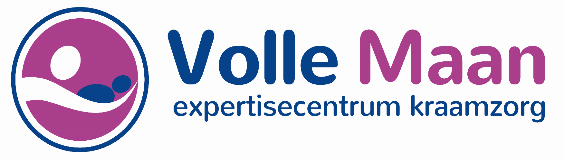 Persbericht				Brussel, 3 mei 2018Kwart Brusselse moeders heeft gezondheidsproblemen en is mobiel beperktVolle Maan, NASCI vzw en Huis der Gezinnen organiseren tijdens Week van de Kraamzorg workshops voor kwetsbare moeders Het Expertisecentrum Kraamzorg Volle Maan, NASCI vzw en het Huis der Gezinnen organiseren enkele workshops rond gezondheid en mobiliteit voor Brusselse kwetsbare moeders. Deze workshops vinden plaats op maandag 7 mei in de gebouwen van NASCI vzw te Schaarbeek.Brussel: grote groep van kansarme moeders De kansarmoede in Brussel is significant hoger dan in Vlaanderen en Wallonië. Het aantal gezinnen dat in armoede leeft, bedraagt in onze hoofdstad 31%. In Vlaanderen gaat het om 10,5%, in Wallonië om 19,4%. Een kwart van de Brusselse alleenstaande moeders is bovendien werkloos.Onze hoofdstad kent zo een grote groep maatschappelijk kwetsbare moeders. Het gaat om gezinnen die heel vaak in armoede leven. En dat heeft gevolgen op het vlak van gezondheid, kennis en mobiliteit.Gebrek aan kennis over gezondheid en opvoeding“Kansarmoede brengt veel stress met zich mee, waardoor deze ouders extra gevoelig zijn voor gezondheidsproblemen”, zegt Hanan Ben Abdeslam, stafmedewerker bij het Expertisecentrum Kraamzorg Volle Maan. “Bovendien hebben deze mensen niet altijd toegang tot alle kanalen van onze gezondheidszorg. We zien ook vaak een gebrek aan kennis rond thema’s als opvoeding of seksualiteit. Via onze workshop ‘Hoe seksualiteit bespreekbaar maken binnen een opvoedingskader’ willen we hen op weg zetten. Ouders kunnen tijdens deze workshop ook ervaringen met elkaar uitwisselen.”Beperkte mobiliteitMobiliteit vormt voor kwetsbare moeders vaak een andere hinderpaal. “Door hun beperkte financiële mogelijkheden kunnen zij geen fatsoenlijke buggy aanschaffen”, gaat Hanan Ben Abdeslam verder. “Daarom bieden we de workshop ‘Draagdoeken’ aan, waarin we hen alternatieven aanreiken om zich met hun kinderen binnen Brussel te kunnen verplaatsen.”“Naast beide workshops voorzien we een ontspanningsmoment met voetreflexologie en bieden we een hapje en een drankje aan. We lanceren ook graag een warme oproep aan mensen die nog draagdoeken hebben die ze kunnen missen. Deze zijn altijd welkom in ons Expertisecentrum.”Meer informatieVoor meer informatie over dit persbericht kan u altijd terecht bij Peter Catthoor (0474/21.50.91 of peter.catthoor@familiehulp.be). Wil u als journalist graag een bezoek brengen aan ons Expertisecentrum Kraamzorg? Of komt u graag langs op onze workshops in NASCI vzw? Neem dan gerust contact op met Hanan Ben Abdeslam (info@expertisecentrum-vollemaan.be of 0478 88 11 86).***Familiehulp is dé partner voor zorg, ondersteuning en huishoudelijke hulp voor iedereen in Vlaanderen en Brussel. Jong en oud, alleenstaanden en gezinnen, mantelzorgers en mensen met een zorgbehoefte kunnen ons met een gerust hart hun vragen toevertrouwen. Wij zijn altijd in de buurt met  een antwoord op hun maat. Familiehulp is ook professioneel partner in verschillende samenwerkingsverbanden. Zorg- en andere actoren kunnen bij ons terecht voor een aanbod voor hun specifieke doelgroepen. Als maatschappelijk verantwoord werkgever zetten wij sterk in op opleiding en vorming en de combinatie van gezin en werk. Familiehulp is een waardengedreven organisatie, met bijzondere aandacht voor kwetsbare groepen, diversiteit en duurzaamheid. Bekijk ons ruime aanbod op www.familiehulp.be 